KREISFEUERWEHR-VERBANDLandkreis DeggendorfKREISFEUERWEHR-VERBANDLandkreis DeggendorfFF: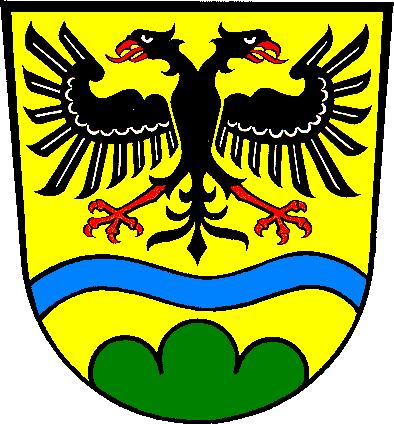 Hersteller:Lfd.-Nr.Lfd.-Nr.Herstellungs-/LieferjahrHerstellungs-/LieferjahrHerstellungs-/LieferjahrAusgemustert am:Ausgemustert am:Wartungspflege:	Handscheinwerfer – Anhaltestab – Batterien – Batterieladung – Warnleuchte – KalilaugeWartungspflege:	Handscheinwerfer – Anhaltestab – Batterien – Batterieladung – Warnleuchte – KalilaugeWartungspflege:	Handscheinwerfer – Anhaltestab – Batterien – Batterieladung – Warnleuchte – KalilaugeWartungspflege:	Handscheinwerfer – Anhaltestab – Batterien – Batterieladung – Warnleuchte – KalilaugeWartungspflege:	Handscheinwerfer – Anhaltestab – Batterien – Batterieladung – Warnleuchte – KalilaugeWartungspflege:	Handscheinwerfer – Anhaltestab – Batterien – Batterieladung – Warnleuchte – KalilaugeWartungspflege:	Handscheinwerfer – Anhaltestab – Batterien – Batterieladung – Warnleuchte – KalilaugeWartungspflege:	Handscheinwerfer – Anhaltestab – Batterien – Batterieladung – Warnleuchte – KalilaugeWartungspflege:	Handscheinwerfer – Anhaltestab – Batterien – Batterieladung – Warnleuchte – KalilaugeWartungspflege:	Handscheinwerfer – Anhaltestab – Batterien – Batterieladung – Warnleuchte – KalilaugeHandzeichenHandzeichenWartungspflege:	Handscheinwerfer – Anhaltestab – Batterien – Batterieladung – Warnleuchte – KalilaugeWartungspflege:	Handscheinwerfer – Anhaltestab – Batterien – Batterieladung – Warnleuchte – KalilaugeWartungspflege:	Handscheinwerfer – Anhaltestab – Batterien – Batterieladung – Warnleuchte – KalilaugeWartungspflege:	Handscheinwerfer – Anhaltestab – Batterien – Batterieladung – Warnleuchte – KalilaugeWartungspflege:	Handscheinwerfer – Anhaltestab – Batterien – Batterieladung – Warnleuchte – KalilaugeWartungspflege:	Handscheinwerfer – Anhaltestab – Batterien – Batterieladung – Warnleuchte – KalilaugeWartungspflege:	Handscheinwerfer – Anhaltestab – Batterien – Batterieladung – Warnleuchte – KalilaugeWartungspflege:	Handscheinwerfer – Anhaltestab – Batterien – Batterieladung – Warnleuchte – KalilaugeWartungspflege:	Handscheinwerfer – Anhaltestab – Batterien – Batterieladung – Warnleuchte – KalilaugeWartungspflege:	Handscheinwerfer – Anhaltestab – Batterien – Batterieladung – Warnleuchte – KalilaugeGerätewartKommandantPrüfdatumBatterien geprüftja/neiDestl. Wasser nachgefülltja/neinBlinkleuchte brenntja / neinScheinwerfer brenntja / neinBatteriewechselja / neinKalilauge gewechseltja / neinLeuchte brenntja / neinBatterien geprüftja / neinBatterien gewechseltja / neinGerätewartKommandantPrüfdatumBatterien geprüftja/neiDestl. Wasser nachgefülltja/neinBlinkleuchte brenntja / neinScheinwerfer brenntja / neinalle 18 Monate wenn nötig!alle 18 Monate wenn nötig!AnhaltestabAnhaltestabAnhaltestabGerätewartKommandant